Lexington Reportable Disease Form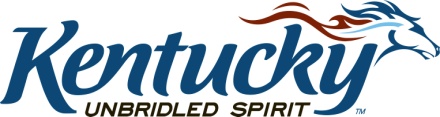 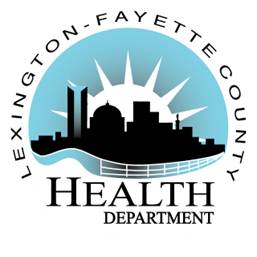 Lexington-Fayette County Health DepartmentDivision of Epidemiology805 Newtown Circle, Ste BLexington, Kentucky 40511Ph: 859-231-9791    Fax: 859-288-7512  										   Disease Name_____________________902 KAR 2:020 require health professionals to report the following diseases to the local health departments serving the jurisdiction in which the patient resides or to the Kentucky Department for Public Health (K).  Copies of 902 KAR 2:020 are available upon request.The following should be reported IMMEDIATELY by TELEPHONE:Unexpected pattern of cases, suspected cases or deaths which may indicate a newly recognized infectious agentAn outbreak, epidemic, related public health hazard or act of bioterrorism, such as SMALLPOXOutbreaks or Unusual Public Health Occurrences902 KAR 2:065 requires long term care facilities to report an outbreak (2 or more cases) of influenza-like illnesses (ILI) within 24 hours to the local health department or the KDPH.  Copies of 902 KAR 2:065 are available upon request.KRS 258:065 requires animal bites shall be reported to local health departments within twelve (12) hours* Includes California group, Eastern Equine, St. Louis, Venezuelan Equine Western Equine, and West Nile VirusesCases in Bold are the most commonly reported conditions.DEMOGRAPHIC  DATADEMOGRAPHIC  DATADEMOGRAPHIC  DATADEMOGRAPHIC  DATADEMOGRAPHIC  DATADEMOGRAPHIC  DATADEMOGRAPHIC  DATADEMOGRAPHIC  DATADEMOGRAPHIC  DATADEMOGRAPHIC  DATADEMOGRAPHIC  DATADEMOGRAPHIC  DATADEMOGRAPHIC  DATADEMOGRAPHIC  DATADEMOGRAPHIC  DATADEMOGRAPHIC  DATADEMOGRAPHIC  DATADEMOGRAPHIC  DATADEMOGRAPHIC  DATADEMOGRAPHIC  DATADEMOGRAPHIC  DATADEMOGRAPHIC  DATADEMOGRAPHIC  DATADEMOGRAPHIC  DATADEMOGRAPHIC  DATADEMOGRAPHIC  DATADEMOGRAPHIC  DATADEMOGRAPHIC  DATADEMOGRAPHIC  DATADEMOGRAPHIC  DATADEMOGRAPHIC  DATAPatient’s Last Name                                              First                                  MIPatient’s Last Name                                              First                                  MIPatient’s Last Name                                              First                                  MIPatient’s Last Name                                              First                                  MIPatient’s Last Name                                              First                                  MIPatient’s Last Name                                              First                                  MIPatient’s Last Name                                              First                                  MIPatient’s Last Name                                              First                                  MIPatient’s Last Name                                              First                                  MIPatient’s Last Name                                              First                                  MIPatient’s Last Name                                              First                                  MIPatient’s Last Name                                              First                                  MIPatient’s Last Name                                              First                                  MIPatient’s Last Name                                              First                                  MIPatient’s Last Name                                              First                                  MIPatient’s Last Name                                              First                                  MIDate of Birth/       /Date of Birth/       /Date of Birth/       /Date of Birth/       /Date of Birth/       /Date of Birth/       /Date of Birth/       /Date of Birth/       /AgeAgeGender M       F      UnkGender M       F      UnkGender M       F      UnkGender M       F      UnkGender M       F      UnkAddress                                                                      City                                  State                           Zip              Address                                                                      City                                  State                           Zip              Address                                                                      City                                  State                           Zip              Address                                                                      City                                  State                           Zip              Address                                                                      City                                  State                           Zip              Address                                                                      City                                  State                           Zip              Address                                                                      City                                  State                           Zip              Address                                                                      City                                  State                           Zip              Address                                                                      City                                  State                           Zip              Address                                                                      City                                  State                           Zip              Address                                                                      City                                  State                           Zip              Address                                                                      City                                  State                           Zip              Address                                                                      City                                  State                           Zip              Address                                                                      City                                  State                           Zip              Address                                                                      City                                  State                           Zip              Address                                                                      City                                  State                           Zip              Address                                                                      City                                  State                           Zip              Address                                                                      City                                  State                           Zip              Address                                                                      City                                  State                           Zip              Address                                                                      City                                  State                           Zip              Address                                                                      City                                  State                           Zip              Address                                                                      City                                  State                           Zip              Address                                                                      City                                  State                           Zip              Address                                                                      City                                  State                           Zip              Address                                                                      City                                  State                           Zip              Address                                                                      City                                  State                           Zip              Phone Number         Phone Number         Phone Number         Phone Number         Phone Number         Phone Number         Patient ID NumberPatient ID NumberPatient ID NumberPatient ID NumberPatient ID NumberEthnic Origin His.    Non-His.Ethnic Origin His.    Non-His.Ethnic Origin His.    Non-His.Ethnic Origin His.    Non-His.Ethnic Origin His.    Non-His.Ethnic Origin His.    Non-His.Ethnic Origin His.    Non-His.Ethnic Origin His.    Non-His.RaceW    B    A/PI   Am.Ind.   OtherRaceW    B    A/PI   Am.Ind.   OtherRaceW    B    A/PI   Am.Ind.   OtherRaceW    B    A/PI   Am.Ind.   OtherRaceW    B    A/PI   Am.Ind.   OtherRaceW    B    A/PI   Am.Ind.   OtherRaceW    B    A/PI   Am.Ind.   OtherRaceW    B    A/PI   Am.Ind.   OtherRaceW    B    A/PI   Am.Ind.   OtherRaceW    B    A/PI   Am.Ind.   OtherRaceW    B    A/PI   Am.Ind.   OtherRaceW    B    A/PI   Am.Ind.   OtherDISEASE  INFORMATIONDISEASE  INFORMATIONDISEASE  INFORMATIONDISEASE  INFORMATIONDISEASE  INFORMATIONDISEASE  INFORMATIONDISEASE  INFORMATIONDISEASE  INFORMATIONDISEASE  INFORMATIONDISEASE  INFORMATIONDISEASE  INFORMATIONDISEASE  INFORMATIONDISEASE  INFORMATIONDISEASE  INFORMATIONDISEASE  INFORMATIONDISEASE  INFORMATIONDISEASE  INFORMATIONDISEASE  INFORMATIONDISEASE  INFORMATIONDISEASE  INFORMATIONDISEASE  INFORMATIONDISEASE  INFORMATIONDISEASE  INFORMATIONDISEASE  INFORMATIONDISEASE  INFORMATIONDISEASE  INFORMATIONDISEASE  INFORMATIONDISEASE  INFORMATIONDISEASE  INFORMATIONDISEASE  INFORMATIONDISEASE  INFORMATIONDisease/Organism                                                                                                                                             Disease/Organism                                                                                                                                             Disease/Organism                                                                                                                                             Disease/Organism                                                                                                                                             Disease/Organism                                                                                                                                             Disease/Organism                                                                                                                                             Disease/Organism                                                                                                                                             Disease/Organism                                                                                                                                             Disease/Organism                                                                                                                                             Disease/Organism                                                                                                                                             Disease/Organism                                                                                                                                             Disease/Organism                                                                                                                                             Disease/Organism                                                                                                                                             Disease/Organism                                                                                                                                             Disease/Organism                                                                                                                                             Disease/Organism                                                                                                                                             Disease/Organism                                                                                                                                             Date of Onset/             /Date of Onset/             /Date of Onset/             /Date of Onset/             /Date of Onset/             /Date of Onset/             /Date of Onset/             /Date of Onset/             /Date of Onset/             /Date of Onset/             /Date of Diagnosis/            /Date of Diagnosis/            /Date of Diagnosis/            /Date of Diagnosis/            /List Symptoms/CommentsList Symptoms/CommentsList Symptoms/CommentsList Symptoms/CommentsList Symptoms/CommentsList Symptoms/CommentsList Symptoms/CommentsList Symptoms/CommentsList Symptoms/CommentsList Symptoms/CommentsList Symptoms/CommentsList Symptoms/CommentsList Symptoms/CommentsList Symptoms/CommentsList Symptoms/CommentsList Symptoms/CommentsList Symptoms/CommentsList Symptoms/CommentsList Symptoms/CommentsList Symptoms/CommentsList Symptoms/CommentsHighest Temperature                                   UnkHighest Temperature                                   UnkHighest Temperature                                   UnkHighest Temperature                                   UnkHighest Temperature                                   UnkHighest Temperature                                   UnkHighest Temperature                                   UnkHighest Temperature                                   UnkHighest Temperature                                   UnkHighest Temperature                                   UnkList Symptoms/CommentsList Symptoms/CommentsList Symptoms/CommentsList Symptoms/CommentsList Symptoms/CommentsList Symptoms/CommentsList Symptoms/CommentsList Symptoms/CommentsList Symptoms/CommentsList Symptoms/CommentsList Symptoms/CommentsList Symptoms/CommentsList Symptoms/CommentsList Symptoms/CommentsList Symptoms/CommentsList Symptoms/CommentsList Symptoms/CommentsList Symptoms/CommentsList Symptoms/CommentsList Symptoms/CommentsList Symptoms/CommentsDays of Diarrhea                                           UnkDays of Diarrhea                                           UnkDays of Diarrhea                                           UnkDays of Diarrhea                                           UnkDays of Diarrhea                                           UnkDays of Diarrhea                                           UnkDays of Diarrhea                                           UnkDays of Diarrhea                                           UnkDays of Diarrhea                                           UnkDays of Diarrhea                                           UnkDied?  Yes    No    UnkDate of Death:         /         /Died?  Yes    No    UnkDate of Death:         /         /Died?  Yes    No    UnkDate of Death:         /         /Died?  Yes    No    UnkDate of Death:         /         /Died?  Yes    No    UnkDate of Death:         /         /Is Patient Pregnant? Yes NoIf yes, # of weeks_____Is Patient Pregnant? Yes NoIf yes, # of weeks_____Is Patient Pregnant? Yes NoIf yes, # of weeks_____Is Patient Pregnant? Yes NoIf yes, # of weeks_____Is Patient Pregnant? Yes NoIf yes, # of weeks_____Is Patient Pregnant? Yes NoIf yes, # of weeks_____Is Patient Pregnant? Yes NoIf yes, # of weeks_____Outbreak Associated?Yes    No    UnkOutbreak Associated?Yes    No    UnkOutbreak Associated?Yes    No    UnkOutbreak Associated?Yes    No    UnkOutbreak Associated?Yes    No    UnkOutbreak Associated?Yes    No    UnkOutbreak Associated?Yes    No    UnkOutbreak Associated?Yes    No    UnkOutbreak Associated?Yes    No    UnkOutbreak Associated?Yes    No    UnkOutbreak Associated?Yes    No    UnkOutbreak Associated?Yes    No    UnkOutbreak Associated?Yes    No    UnkFood Handler? Yes    No    UnkFood Handler? Yes    No    UnkFood Handler? Yes    No    UnkFood Handler? Yes    No    UnkFood Handler? Yes    No    UnkFood Handler? Yes    No    UnkHospitalized? Yes    No    UnkHospital Name:                                                                                                      Hospitalized? Yes    No    UnkHospital Name:                                                                                                      Hospitalized? Yes    No    UnkHospital Name:                                                                                                      Hospitalized? Yes    No    UnkHospital Name:                                                                                                      Hospitalized? Yes    No    UnkHospital Name:                                                                                                      Hospitalized? Yes    No    UnkHospital Name:                                                                                                      Hospitalized? Yes    No    UnkHospital Name:                                                                                                      Hospitalized? Yes    No    UnkHospital Name:                                                                                                      Hospitalized? Yes    No    UnkHospital Name:                                                                                                      Hospitalized? Yes    No    UnkHospital Name:                                                                                                      Hospitalized? Yes    No    UnkHospital Name:                                                                                                      Hospitalized? Yes    No    UnkHospital Name:                                                                                                      Hospitalized? Yes    No    UnkHospital Name:                                                                                                      Hospitalized? Yes    No    UnkHospital Name:                                                                                                      Hospitalized? Yes    No    UnkHospital Name:                                                                                                      Hospitalized? Yes    No    UnkHospital Name:                                                                                                      Hospitalized? Yes    No    UnkHospital Name:                                                                                                      Hospitalized? Yes    No    UnkHospital Name:                                                                                                      Hospitalized? Yes    No    UnkHospital Name:                                                                                                      Hospitalized? Yes    No    UnkHospital Name:                                                                                                      Hospitalized? Yes    No    UnkHospital Name:                                                                                                      Admission Date/            /Admission Date/            /Admission Date/            /Admission Date/            /Admission Date/            /Admission Date/            /Admission Date/            /Admission Date/            /Discharge Date/          /Discharge Date/          /School/Daycare Associated?  Yes    No    UnkName of School/Daycare:                                                                                                   School/Daycare Associated?  Yes    No    UnkName of School/Daycare:                                                                                                   School/Daycare Associated?  Yes    No    UnkName of School/Daycare:                                                                                                   School/Daycare Associated?  Yes    No    UnkName of School/Daycare:                                                                                                   School/Daycare Associated?  Yes    No    UnkName of School/Daycare:                                                                                                   School/Daycare Associated?  Yes    No    UnkName of School/Daycare:                                                                                                   School/Daycare Associated?  Yes    No    UnkName of School/Daycare:                                                                                                   School/Daycare Associated?  Yes    No    UnkName of School/Daycare:                                                                                                   School/Daycare Associated?  Yes    No    UnkName of School/Daycare:                                                                                                   School/Daycare Associated?  Yes    No    UnkName of School/Daycare:                                                                                                   School/Daycare Associated?  Yes    No    UnkName of School/Daycare:                                                                                                   School/Daycare Associated?  Yes    No    UnkName of School/Daycare:                                                                                                   School/Daycare Associated?  Yes    No    UnkName of School/Daycare:                                                                                                   School/Daycare Associated?  Yes    No    UnkName of School/Daycare:                                                                                                   School/Daycare Associated?  Yes    No    UnkName of School/Daycare:                                                                                                   School/Daycare Associated?  Yes    No    UnkName of School/Daycare:                                                                                                   School/Daycare Associated?  Yes    No    UnkName of School/Daycare:                                                                                                   School/Daycare Associated?  Yes    No    UnkName of School/Daycare:                                                                                                   School/Daycare Associated?  Yes    No    UnkName of School/Daycare:                                                                                                   School/Daycare Associated?  Yes    No    UnkName of School/Daycare:                                                                                                   School/Daycare Associated?  Yes    No    UnkName of School/Daycare:                                                                                                   School/Daycare Associated?  Yes    No    UnkName of School/Daycare:                                                                                                   School/Daycare Associated?  Yes    No    UnkName of School/Daycare:                                                                                                   School/Daycare Associated?  Yes    No    UnkName of School/Daycare:                                                                                                   School/Daycare Associated?  Yes    No    UnkName of School/Daycare:                                                                                                   School/Daycare Associated?  Yes    No    UnkName of School/Daycare:                                                                                                   School/Daycare Associated?  Yes    No    UnkName of School/Daycare:                                                                                                   School/Daycare Associated?  Yes    No    UnkName of School/Daycare:                                                                                                   School/Daycare Associated?  Yes    No    UnkName of School/Daycare:                                                                                                   School/Daycare Associated?  Yes    No    UnkName of School/Daycare:                                                                                                   School/Daycare Associated?  Yes    No    UnkName of School/Daycare:                                                                                                   REPORTING INFORMATIONREPORTING INFORMATIONREPORTING INFORMATIONREPORTING INFORMATIONREPORTING INFORMATIONREPORTING INFORMATIONREPORTING INFORMATIONREPORTING INFORMATIONREPORTING INFORMATIONREPORTING INFORMATIONREPORTING INFORMATIONREPORTING INFORMATIONREPORTING INFORMATIONREPORTING INFORMATIONREPORTING INFORMATIONREPORTING INFORMATIONREPORTING INFORMATIONREPORTING INFORMATIONREPORTING INFORMATIONREPORTING INFORMATIONREPORTING INFORMATIONREPORTING INFORMATIONREPORTING INFORMATIONREPORTING INFORMATIONREPORTING INFORMATIONREPORTING INFORMATIONREPORTING INFORMATIONREPORTING INFORMATIONREPORTING INFORMATIONREPORTING INFORMATIONREPORTING INFORMATIONPerson or Agency completing formPerson or Agency completing formPerson or Agency completing formPerson or Agency completing formPerson or Agency completing formPerson or Agency completing formPerson or Agency completing formPerson or Agency completing formPerson or Agency completing formPerson or Agency completing formPerson or Agency completing formPerson or Agency completing formPerson or Agency completing formPerson or Agency completing formPerson or Agency completing formPerson or Agency completing formPerson or Agency completing formPerson or Agency completing formAttending PhysicianAttending PhysicianAttending PhysicianAttending PhysicianAttending PhysicianAttending PhysicianAttending PhysicianAttending PhysicianAttending PhysicianAttending PhysicianAttending PhysicianAttending PhysicianAttending PhysicianName:                                                                   Agency:Name:                                                                   Agency:Name:                                                                   Agency:Name:                                                                   Agency:Name:                                                                   Agency:Name:                                                                   Agency:Name:                                                                   Agency:Name:                                                                   Agency:Name:                                                                   Agency:Name:                                                                   Agency:Name:                                                                   Agency:Name:                                                                   Agency:Name:                                                                   Agency:Name:                                                                   Agency:Name:                                                                   Agency:Name:                                                                   Agency:Name:                                                                   Agency:Name:                                                                   Agency:Name:Name:Name:Name:Name:Name:Name:Name:Name:Name:Name:Name:Name:Address:Address:Address:Address:Address:Address:Address:Address:Address:Address:Address:Address:Address:Address:Address:Address:Address:Address:Address:Address:Address:Address:Address:Address:Address:Address:Address:Address:Address:Address:Address:Phone:                                                                       Date of Report:          /          /Phone:                                                                       Date of Report:          /          /Phone:                                                                       Date of Report:          /          /Phone:                                                                       Date of Report:          /          /Phone:                                                                       Date of Report:          /          /Phone:                                                                       Date of Report:          /          /Phone:                                                                       Date of Report:          /          /Phone:                                                                       Date of Report:          /          /Phone:                                                                       Date of Report:          /          /Phone:                                                                       Date of Report:          /          /Phone:                                                                       Date of Report:          /          /Phone:                                                                       Date of Report:          /          /Phone:                                                                       Date of Report:          /          /Phone:                                                                       Date of Report:          /          /Phone:                                                                       Date of Report:          /          /Phone:                                                                       Date of Report:          /          /Phone:                                                                       Date of Report:          /          /Phone:                                                                       Date of Report:          /          /Phone:Phone:Phone:Phone:Phone:Phone:Phone:Phone:Phone:Phone:Phone:Phone:Phone:LABORATORY  INFORMATIONLABORATORY  INFORMATIONLABORATORY  INFORMATIONLABORATORY  INFORMATIONLABORATORY  INFORMATIONLABORATORY  INFORMATIONLABORATORY  INFORMATIONLABORATORY  INFORMATIONLABORATORY  INFORMATIONLABORATORY  INFORMATIONLABORATORY  INFORMATIONLABORATORY  INFORMATIONLABORATORY  INFORMATIONLABORATORY  INFORMATIONLABORATORY  INFORMATIONLABORATORY  INFORMATIONLABORATORY  INFORMATIONLABORATORY  INFORMATIONLABORATORY  INFORMATIONLABORATORY  INFORMATIONLABORATORY  INFORMATIONLABORATORY  INFORMATIONLABORATORY  INFORMATIONLABORATORY  INFORMATIONLABORATORY  INFORMATIONLABORATORY  INFORMATIONLABORATORY  INFORMATIONLABORATORY  INFORMATIONLABORATORY  INFORMATIONLABORATORY  INFORMATIONLABORATORY  INFORMATIONDateDateDateName or Type of TestName or Type of TestName or Type of TestName or Type of TestName or Type of TestName of LaboratoryName of LaboratoryName of LaboratoryName of LaboratoryName of LaboratoryName of LaboratoryName of LaboratorySpecimen SourceSpecimen SourceSpecimen SourceSpecimen SourceSpecimen SourceSpecimen SourceSpecimen SourceSpecimen SourceResultsResultsResultsResultsResultsResultsResultsResultsADDITIONAL INFORMATION FOR SEXUALLY TRANSMITTED DISEASES ONLYADDITIONAL INFORMATION FOR SEXUALLY TRANSMITTED DISEASES ONLYADDITIONAL INFORMATION FOR SEXUALLY TRANSMITTED DISEASES ONLYADDITIONAL INFORMATION FOR SEXUALLY TRANSMITTED DISEASES ONLYADDITIONAL INFORMATION FOR SEXUALLY TRANSMITTED DISEASES ONLYADDITIONAL INFORMATION FOR SEXUALLY TRANSMITTED DISEASES ONLYADDITIONAL INFORMATION FOR SEXUALLY TRANSMITTED DISEASES ONLYADDITIONAL INFORMATION FOR SEXUALLY TRANSMITTED DISEASES ONLYADDITIONAL INFORMATION FOR SEXUALLY TRANSMITTED DISEASES ONLYADDITIONAL INFORMATION FOR SEXUALLY TRANSMITTED DISEASES ONLYADDITIONAL INFORMATION FOR SEXUALLY TRANSMITTED DISEASES ONLYADDITIONAL INFORMATION FOR SEXUALLY TRANSMITTED DISEASES ONLYADDITIONAL INFORMATION FOR SEXUALLY TRANSMITTED DISEASES ONLYADDITIONAL INFORMATION FOR SEXUALLY TRANSMITTED DISEASES ONLYADDITIONAL INFORMATION FOR SEXUALLY TRANSMITTED DISEASES ONLYADDITIONAL INFORMATION FOR SEXUALLY TRANSMITTED DISEASES ONLYADDITIONAL INFORMATION FOR SEXUALLY TRANSMITTED DISEASES ONLYADDITIONAL INFORMATION FOR SEXUALLY TRANSMITTED DISEASES ONLYADDITIONAL INFORMATION FOR SEXUALLY TRANSMITTED DISEASES ONLYADDITIONAL INFORMATION FOR SEXUALLY TRANSMITTED DISEASES ONLYADDITIONAL INFORMATION FOR SEXUALLY TRANSMITTED DISEASES ONLYADDITIONAL INFORMATION FOR SEXUALLY TRANSMITTED DISEASES ONLYADDITIONAL INFORMATION FOR SEXUALLY TRANSMITTED DISEASES ONLYADDITIONAL INFORMATION FOR SEXUALLY TRANSMITTED DISEASES ONLYADDITIONAL INFORMATION FOR SEXUALLY TRANSMITTED DISEASES ONLYADDITIONAL INFORMATION FOR SEXUALLY TRANSMITTED DISEASES ONLYADDITIONAL INFORMATION FOR SEXUALLY TRANSMITTED DISEASES ONLYADDITIONAL INFORMATION FOR SEXUALLY TRANSMITTED DISEASES ONLYADDITIONAL INFORMATION FOR SEXUALLY TRANSMITTED DISEASES ONLYADDITIONAL INFORMATION FOR SEXUALLY TRANSMITTED DISEASES ONLYADDITIONAL INFORMATION FOR SEXUALLY TRANSMITTED DISEASES ONLYMethod of case detection:   Prenatal   Community & Screening   Delivery   Instit. Screening    Reactor    Provider Report     VolunteerMethod of case detection:   Prenatal   Community & Screening   Delivery   Instit. Screening    Reactor    Provider Report     VolunteerMethod of case detection:   Prenatal   Community & Screening   Delivery   Instit. Screening    Reactor    Provider Report     VolunteerMethod of case detection:   Prenatal   Community & Screening   Delivery   Instit. Screening    Reactor    Provider Report     VolunteerMethod of case detection:   Prenatal   Community & Screening   Delivery   Instit. Screening    Reactor    Provider Report     VolunteerMethod of case detection:   Prenatal   Community & Screening   Delivery   Instit. Screening    Reactor    Provider Report     VolunteerMethod of case detection:   Prenatal   Community & Screening   Delivery   Instit. Screening    Reactor    Provider Report     VolunteerMethod of case detection:   Prenatal   Community & Screening   Delivery   Instit. Screening    Reactor    Provider Report     VolunteerMethod of case detection:   Prenatal   Community & Screening   Delivery   Instit. Screening    Reactor    Provider Report     VolunteerMethod of case detection:   Prenatal   Community & Screening   Delivery   Instit. Screening    Reactor    Provider Report     VolunteerMethod of case detection:   Prenatal   Community & Screening   Delivery   Instit. Screening    Reactor    Provider Report     VolunteerMethod of case detection:   Prenatal   Community & Screening   Delivery   Instit. Screening    Reactor    Provider Report     VolunteerMethod of case detection:   Prenatal   Community & Screening   Delivery   Instit. Screening    Reactor    Provider Report     VolunteerMethod of case detection:   Prenatal   Community & Screening   Delivery   Instit. Screening    Reactor    Provider Report     VolunteerMethod of case detection:   Prenatal   Community & Screening   Delivery   Instit. Screening    Reactor    Provider Report     VolunteerMethod of case detection:   Prenatal   Community & Screening   Delivery   Instit. Screening    Reactor    Provider Report     VolunteerMethod of case detection:   Prenatal   Community & Screening   Delivery   Instit. Screening    Reactor    Provider Report     VolunteerMethod of case detection:   Prenatal   Community & Screening   Delivery   Instit. Screening    Reactor    Provider Report     VolunteerMethod of case detection:   Prenatal   Community & Screening   Delivery   Instit. Screening    Reactor    Provider Report     VolunteerMethod of case detection:   Prenatal   Community & Screening   Delivery   Instit. Screening    Reactor    Provider Report     VolunteerMethod of case detection:   Prenatal   Community & Screening   Delivery   Instit. Screening    Reactor    Provider Report     VolunteerMethod of case detection:   Prenatal   Community & Screening   Delivery   Instit. Screening    Reactor    Provider Report     VolunteerMethod of case detection:   Prenatal   Community & Screening   Delivery   Instit. Screening    Reactor    Provider Report     VolunteerMethod of case detection:   Prenatal   Community & Screening   Delivery   Instit. Screening    Reactor    Provider Report     VolunteerMethod of case detection:   Prenatal   Community & Screening   Delivery   Instit. Screening    Reactor    Provider Report     VolunteerMethod of case detection:   Prenatal   Community & Screening   Delivery   Instit. Screening    Reactor    Provider Report     VolunteerMethod of case detection:   Prenatal   Community & Screening   Delivery   Instit. Screening    Reactor    Provider Report     VolunteerMethod of case detection:   Prenatal   Community & Screening   Delivery   Instit. Screening    Reactor    Provider Report     VolunteerMethod of case detection:   Prenatal   Community & Screening   Delivery   Instit. Screening    Reactor    Provider Report     VolunteerMethod of case detection:   Prenatal   Community & Screening   Delivery   Instit. Screening    Reactor    Provider Report     VolunteerMethod of case detection:   Prenatal   Community & Screening   Delivery   Instit. Screening    Reactor    Provider Report     VolunteerDiseaseStageStageStageStageStageStageStageStageDiseaseDiseaseDiseaseDiseaseDiseaseSite (Check all that apply)Site (Check all that apply)Site (Check all that apply)Site (Check all that apply)Site (Check all that apply)Site (Check all that apply)Site (Check all that apply)Site (Check all that apply)Site (Check all that apply)Site (Check all that apply)Site (Check all that apply)Site (Check all that apply)Site (Check all that apply)Site (Check all that apply)ResistanceResistanceResistancePrimary (lesion)   Primary (lesion)   Primary (lesion)   Secondary (symptoms)Secondary (symptoms)Secondary (symptoms)Secondary (symptoms)Secondary (symptoms)Gonorrhea   Gonorrhea   Gonorrhea   Gonorrhea   Gonorrhea   Genital, uncomplicated       Genital, uncomplicated       Genital, uncomplicated       Genital, uncomplicated       Genital, uncomplicated       Genital, uncomplicated       Genital, uncomplicated       Genital, uncomplicated       Ophthalmic            Ophthalmic            Ophthalmic            Ophthalmic            Ophthalmic            Ophthalmic            PenicillinPenicillinPenicillinSyphilis     Early Latent          Early Latent          Early Latent          Late LatentLate LatentLate LatentLate LatentLate LatentChlamydia    Chlamydia    Chlamydia    Chlamydia    Chlamydia    Pharyngeal                           Pharyngeal                           Pharyngeal                           Pharyngeal                           Pharyngeal                           Pharyngeal                           Pharyngeal                           Pharyngeal                           PID/Acute             PID/Acute             PID/Acute             PID/Acute             PID/Acute             PID/Acute             TetracyclineTetracyclineTetracyclineCongenital              Congenital              Congenital              OtherOtherOtherOtherOtherChancroid       Chancroid       Chancroid       Chancroid       Chancroid       Anorectal                                       Anorectal                                       Anorectal                                       Anorectal                                       Anorectal                                       Anorectal                                       Anorectal                                       Anorectal                                       Salpingitis            Salpingitis            Salpingitis            Salpingitis            Salpingitis            Salpingitis            Other _____________Other _____________Other _____________Other_____________________________Other_____________________________Other_____________________________Other_____________________________Other_____________________________Other_____________________________Other_____________________________Other_____________________________Other_____________________________Other_____________________________Other_____________________________Other_____________________________Other_____________________________Other_____________________________Date of SpecimenCollectionDate of SpecimenCollectionLaboratory NameLaboratory NameLaboratory NameLaboratory NameLaboratory NameType of TestType of TestType of TestResultsResultsResultsTreatment DateTreatment DateTreatment DateTreatment DateTreatment DateTreatment DateTreatment DateMedicationMedicationMedicationMedicationMedicationMedicationMedicationMedicationMedicationMedicationDoseIf syphilis, was previous treatment given for this infection?      Yes     NoIf yes, give approximate date and place_______________________________________________________________If syphilis, was previous treatment given for this infection?      Yes     NoIf yes, give approximate date and place_______________________________________________________________If syphilis, was previous treatment given for this infection?      Yes     NoIf yes, give approximate date and place_______________________________________________________________If syphilis, was previous treatment given for this infection?      Yes     NoIf yes, give approximate date and place_______________________________________________________________If syphilis, was previous treatment given for this infection?      Yes     NoIf yes, give approximate date and place_______________________________________________________________If syphilis, was previous treatment given for this infection?      Yes     NoIf yes, give approximate date and place_______________________________________________________________If syphilis, was previous treatment given for this infection?      Yes     NoIf yes, give approximate date and place_______________________________________________________________If syphilis, was previous treatment given for this infection?      Yes     NoIf yes, give approximate date and place_______________________________________________________________If syphilis, was previous treatment given for this infection?      Yes     NoIf yes, give approximate date and place_______________________________________________________________If syphilis, was previous treatment given for this infection?      Yes     NoIf yes, give approximate date and place_______________________________________________________________If syphilis, was previous treatment given for this infection?      Yes     NoIf yes, give approximate date and place_______________________________________________________________If syphilis, was previous treatment given for this infection?      Yes     NoIf yes, give approximate date and place_______________________________________________________________If syphilis, was previous treatment given for this infection?      Yes     NoIf yes, give approximate date and place_______________________________________________________________If syphilis, was previous treatment given for this infection?      Yes     NoIf yes, give approximate date and place_______________________________________________________________If syphilis, was previous treatment given for this infection?      Yes     NoIf yes, give approximate date and place_______________________________________________________________If syphilis, was previous treatment given for this infection?      Yes     NoIf yes, give approximate date and place_______________________________________________________________If syphilis, was previous treatment given for this infection?      Yes     NoIf yes, give approximate date and place_______________________________________________________________If syphilis, was previous treatment given for this infection?      Yes     NoIf yes, give approximate date and place_______________________________________________________________If syphilis, was previous treatment given for this infection?      Yes     NoIf yes, give approximate date and place_______________________________________________________________If syphilis, was previous treatment given for this infection?      Yes     NoIf yes, give approximate date and place_______________________________________________________________If syphilis, was previous treatment given for this infection?      Yes     NoIf yes, give approximate date and place_______________________________________________________________If syphilis, was previous treatment given for this infection?      Yes     NoIf yes, give approximate date and place_______________________________________________________________If syphilis, was previous treatment given for this infection?      Yes     NoIf yes, give approximate date and place_______________________________________________________________If syphilis, was previous treatment given for this infection?      Yes     NoIf yes, give approximate date and place_______________________________________________________________If syphilis, was previous treatment given for this infection?      Yes     NoIf yes, give approximate date and place_______________________________________________________________If syphilis, was previous treatment given for this infection?      Yes     NoIf yes, give approximate date and place_______________________________________________________________If syphilis, was previous treatment given for this infection?      Yes     NoIf yes, give approximate date and place_______________________________________________________________If syphilis, was previous treatment given for this infection?      Yes     NoIf yes, give approximate date and place_______________________________________________________________If syphilis, was previous treatment given for this infection?      Yes     NoIf yes, give approximate date and place_______________________________________________________________If syphilis, was previous treatment given for this infection?      Yes     NoIf yes, give approximate date and place_______________________________________________________________If syphilis, was previous treatment given for this infection?      Yes     NoIf yes, give approximate date and place_______________________________________________________________Lexington-Fayette County Health Department EpidemiologyTelephone 859-231-9791After-hours or Emergencies: 859-335-7071FAX 859-288-7512Report within 24 hoursAnthraxHansen’s diseaseHantavirus infectionRabies, humanArboviral disease, neuroinvasive*Hansen’s diseaseHantavirus infectionRubellaArboviral disease, non-neuroinvasive*Hepatitis ARubella syndrome, congenitalBotulismListeriosisSalmonellosisBrucellosisMeaslesShigellosisCampylobacteriosisMeningococcal infectionsSyphilis (primary, secondary, early latentCholeraPertussis        or congenital)CryptosporidiosisPlagueTetanusDiphtheriaPoliomyelitisTularemiaE. coli 0157:H7PsittacosisTyphoid FeverE. coli shigatoxin positive ()Q FeverVibriosisHaemophilus influenzae, invasive diseaseRabies, animalYellow FeverReport within 1 business dayAnimal conditions known to beHepatitis B infection in a pregnant womanToxic Shock Syndrome        communicable to manHepatitis B Infection in a child born in orTuberculosisFoodborne outbreak / intoxication        after 1992Waterborne outbreakHepatitis B, acuteMumpsWaterborne outbreakReport within 5 business daysAIDSHistoplasmosis Rabies, post exposure prophylaxisChancroidHIV infectionRocky Mountain Spotted FeverChlamydia trachomatis infectionsLead poisoningStreptococcus pneumoniae,EhrlichiosisLegionellosis        drug-resistant invasive diseaseGonorrheaLyme diseaseSyphilis (other than primary, secondary,Granuloma inguinaleLymphogranuloma venereum        early latent or congenital)Hepatitis C, acuteMalariaToxoplasmosisReport within 3 monthsAsbestosisCoal Worker’s PneumonoconiosisSilicosis